




2.2.3. Создание необходимых условий для удовлетворения потребности в получении дополнительного образования;

2.2.4. Создание благоприятных условий для всестороннего развития личности, в том числе путем удовлетворения потребностей обучающихся в самообразовании и получении дополнительного образования;
Для достижения намеченных целей Учреждение осуществляет следующие виды деятельности:
- Промышленный альпинизм;
- Машинист газодувных машин;
- Лаборант по физико-механическим испытаниям;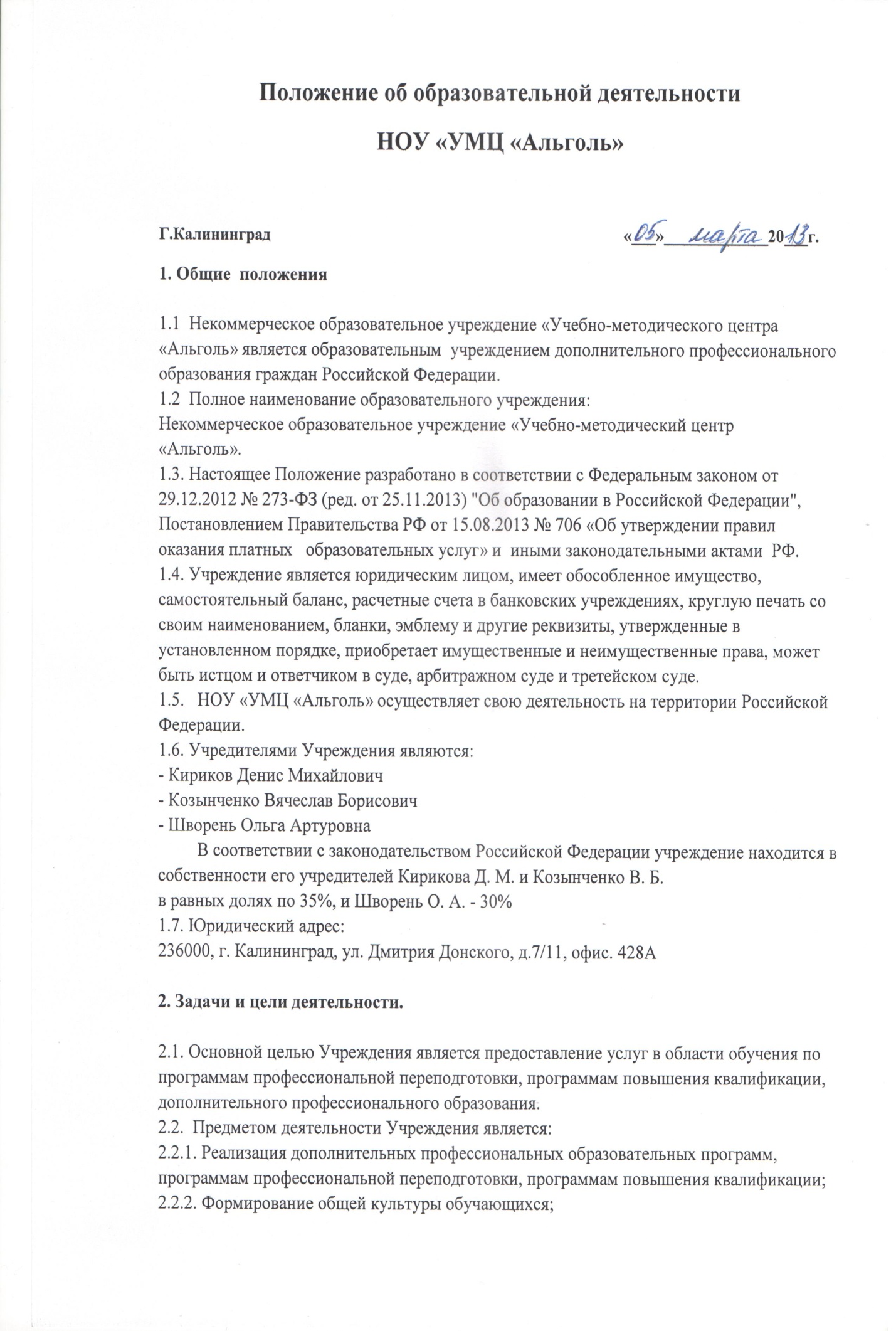 - Проектирование Зданий и сооружений;- Подготовка проектной документации объектов капитального строительства;- Объемно-планировочное решение;- Работы по подготовке конструктивных решений;- Внутренние инженерные системы отопления, вентиляции, теплогазоснабжения, водоснабжения и водоотведения;- Наружные инженерные системы отопления, вентиляции, теплогазоснабжения, водоснабжения и водоотведения;- Обследование строительных конструкций зданий и сооружений;- Безопасность  строительства  и  качество выполнения  геодезических, подготовительных и земляных  работ, устройства  оснований и  фундаментов;- Безопасность  строительства  и качество  возведения  бетонных и железобетонных строительных  конструкций;- Безопасность  строительства  и качество  возведения  каменных, металлических и деревянных строительных  конструкций;- Безопасность строительства и качество  устройства инженерных систем и сетей;- Безопасность  строительства  и качество  выполнения  монтажных и пусконаладочных работ по видам оборудования и программного обеспечения;- Безопасность строительства и качество  устройства автомобильных дорог и аэродромов;- Безопасность строительства и качество  устройства железнодорожных и трамвайных путей;- Безопасность  строительства  и  осуществление строительного контроля;- Безопасность  строительства. Организация  строительства, реконструкции и  капитального ремонта;- Безопасность строительства. Состав и содержание функций генерального подрядчика. Организация строительства, реконструкции и капитального ремонта;- Организация работ по охране труда, аттестации рабочих мест, сертификации работ и страхованию от несчастных случаев;- Подготовка руководителей и специалистов предприятий по вопросам охраны труда;- Проведение энергетических обследований с целью повышения энергетической эффективности и энергосбережения;- Реализация потенциала технологического энергосбережения в системе повышения энергетической эффективности;- Энергетический менеджмент в системе повышения энергетической эффективности.


2.4. С целью выполнения основной задачи, НОУ «УМЦ «АЛЬГОЛЬ» создаёт:
-   учебные классы для обучения
-  обеспечивает содержание помещений, оргтехники и другого оборудования, наглядных  пособий  в состоянии необходимом для качественного проведения учебного процесса;
-  проводит мероприятия, направленные на улучшение организации проведения   теоретических занятий; 
- постоянно проводит работу с преподавателями по совершенствованию методики  проведения занятий.



                 
3.  Организация профессиональной подготовки.

3.1. Учебная работа образовательного учреждения регламентируется НОУ «УМЦ «АЛЬГОЛЬ», учебными  планами и программами;   

3.2. Основными формами учебной работы являются:
- занятия в классе со всем составом учащихся под руководством преподавателя;
- консультации и самостоятельная работа учащихся, в том числе по заданию преподавателя.

3.3. По окончанию обучения преподавателями проводится проверка знаний по пятибальной и зачетной системе.  Оценки заносятся в протокол проверки знаний.

3.4. Основными документами планирования образовательного процесса являются:
-  план обучения специалистов;
-  план совершенствования учебно-материальной базы.

3.5. Основными документами учёта учебного процесса являются:
- журнал учёта занятий;
- экзаменационный протокол.

3.6. На обучение принимаются лица, состояние здоровья которых удовлетворяет медицинским требованиям  по обучаемой профессии.

3.7. Приём на обучение осуществляется по договорам с предприятиями (организациями) и физическими лицами.

3.8. Учебные группы для теоретической подготовки формируются численностью от 1 до 25 человек, начало занятий определяется по плану обучения на год.

3.9. Зачисление учащихся производится по факту оплаты услуг предприятием, организацией физическим лицом, направившей на обучение своего сотрудника, а так же физическим лицом.

3.10. Окончание обучения (итоговая аттестация) учащихся и (или) их отчисление оформляется протоколом.

3.11. Учащиеся могут быть отчислены:
- по собственному заявлению (или по болезни);
- в связи с нарушением правил внутреннего распорядка;
- в связи с неуспеваемостью.

3.12. Обучение ведется на возмездной основе, на основании заявок предприятий и организаций, а также заявлений от физических лиц. 

3.13. Численность учащихся и структура приёма их на обучение не могут превышать показателей, определённых в  приложении к лицензии.

3.14. В образовательном учреждении НОУ «УМЦ «АЛЬГОЛЬ» устанавливаются следующие виды занятий:
лекции, консультации, практические занятия. 
Продолжительность теоретических занятий 45 минут.
Теоретические занятия по каждому предмету планируются не более трех часов в день.  

3.15. Продолжительность учебного дня устанавливается  в соответствии с формой обучения и не превышает восьми учебных часов.

3.16. К  сдаче экзаменов допускаются лица, прошедшие полный курс обучения.

3.17. Лицам, прошедшим обучение и сдавшим экзамен за курс обучения, выдаются свидетельства (удостоверения) установленной формы.  

3.18. Занятия в образовательном учреждении НОУ «УМЦ «АЛЬГОЛЬ» ведутся на русском языке.



4. Правила и обязанности участников образовательного процесса.


4.1.  НОУ «УМЦ «АЛЬГОЛЬ» самостоятельно осуществляет образовательный процесс, подбор и расстановку кадров, финансовую, хозяйственную и иную деятельность в пределах, определённых законодательством и настоящим  Положением.  


4.2.  К компетенции НОУ «УМЦ «АЛЬГОЛЬ» относятся:
- материально-техническое обеспечение и оснащение образовательного процесса в соответствии с требованиями учебных планов, осуществляемых в пределах собственных  средств;  
-  привлечение для осуществления своей уставной деятельности дополнительных средств финансирования и материальных средств, включая использование банковского кредита;
-   предоставление учредителям ежегодного отчёта о поступлении и расходовании средств, включая использование  банковского кредита;
-   подбор и приём на работу и расстановка обучающего состава и вспомогательного персонала, ответственность за  уровень их квалификации;  
-     установление структуры управления деятельностью НОУ «УМЦ «АЛЬГОЛЬ» штатного расписания, распределение должностных обязанностей;
-     установление должностных окладов и ставок заработной платы в пределах собственных финансовых средств и с учётом нормативов, установленных федеральными и местными органами;  
-     разработка и принятие правил внутреннего распорядка НОУ «УМЦ «АЛЬГОЛЬ» иных локальных актов;
-    самостоятельное осуществление образовательного процесса в соответствии с требованиями настоящего Положения и  лицензии;


4.3. НОУ «УМЦ «АЛЬГОЛЬ» несёт в установленном  законодательством РФ порядке  ответственность за:
-   не выполнение функций, относящихся к её компетенции;  
-   реализацию не в полном объёме образовательных программ в соответствии с учебным планом и графиком учебного  процесса , качество образования  обучающихся;
-     жизнь и здоровье сотрудников и обучающихся во время образовательного процесса;  
-   нарушение прав и свобод обучающихся и работников  НОУ «УМЦ «АЛЬГОЛЬ».


4.4.  Обучающиеся имеют право на:
-      получение образовательных услуг;
-      уважение их человеческого достоинства;
-      свободу слова и информацию;
-      свободное выражение собственных взглядов и убеждений.


4.5. Преподаватели и другие работники образовательного учреждения НОУ «УМЦ «АЛЬГОЛЬ» имеют право:
-     самостоятельно определять выбор эффективных приёмов и методов работы;
-  участвовать в обсуждении вопросов образовательной деятельности, вносить свои   предложения и замечания;
-  требовать от администрации выполнения условий договора в срок и в установленных объёмах;
-     на охрану  жизни и здоровья на рабочем месте;  
-   на пользование учебно-методической литературой и всеми средствами обучения.


4.6. Обязанности сотрудников образовательного учреждения;
- иметь  необходимую профессионально-педагогическую квалификацию, подтверждённую    документами об образовании;
- нести персональную ответственность за соблюдение учащимися дисциплины и порядка на занятиях, правил охраны труда, качество занятий;
- принимать участие в совершенствовании учебно-материальной базы, содержать её  в постоянной готовности к  использованию;  
-  выполнять внутренний распорядок, должностные инструкции, условия договора, требования Положения, приказы администрации;
-   выполнять иные поручения администрации.


4.7. Увольнение работников с изменением структуры, сокращение учебной нагрузки и по инициативе администрации допускается на любом этапе организации образовательного процесса, если иное не предусмотрено в договоре.



5. Управление учебным учреждением.

5.1.  Непосредственно управление образовательным учреждением НОУ «УМЦ «АЛЬГОЛЬ» осуществляет Директор, который организует учебно-производственную, хозяйственную и иную деятельность, предусмотренную  Уставом.


5.2. Директор НОУ «УМЦ «АЛЬГОЛЬ» непосредственно осуществляет:
-  приём и увольнение сотрудников образовательного учреждения НОУ «УМЦ «АЛЬГОЛЬ»;
 -  разрабатывает функциональные обязанности сотрудников организации;
- представляет интересы образовательного подразделения во всех  организациях и  учреждениях, заключает договоры и  контракты;  
- распоряжается имуществом учебного подразделения;
- издаёт приказы по составу экзаменационной комиссии;
-  утверждает расчёт платы за обучение;- утверждает программы повышения квалификации, разработанные внутри НОУ «УМЦ АЛЬГОЛЬ»;
в установленные сроки предоставляет статистическую отчётность в соответствии с действующим законодательством.


5.3.  В целях развития и совершенствования образовательного процесса, повышения квалификации педагогических работников, создается педагогический совет. Заседания педагогического совета проводятся по мере необходимости.





6.  Экономическая и финансово-хозяйственная деятельность.6.1.  Дополнительная профессиональная подготовка в учебном образовательном 


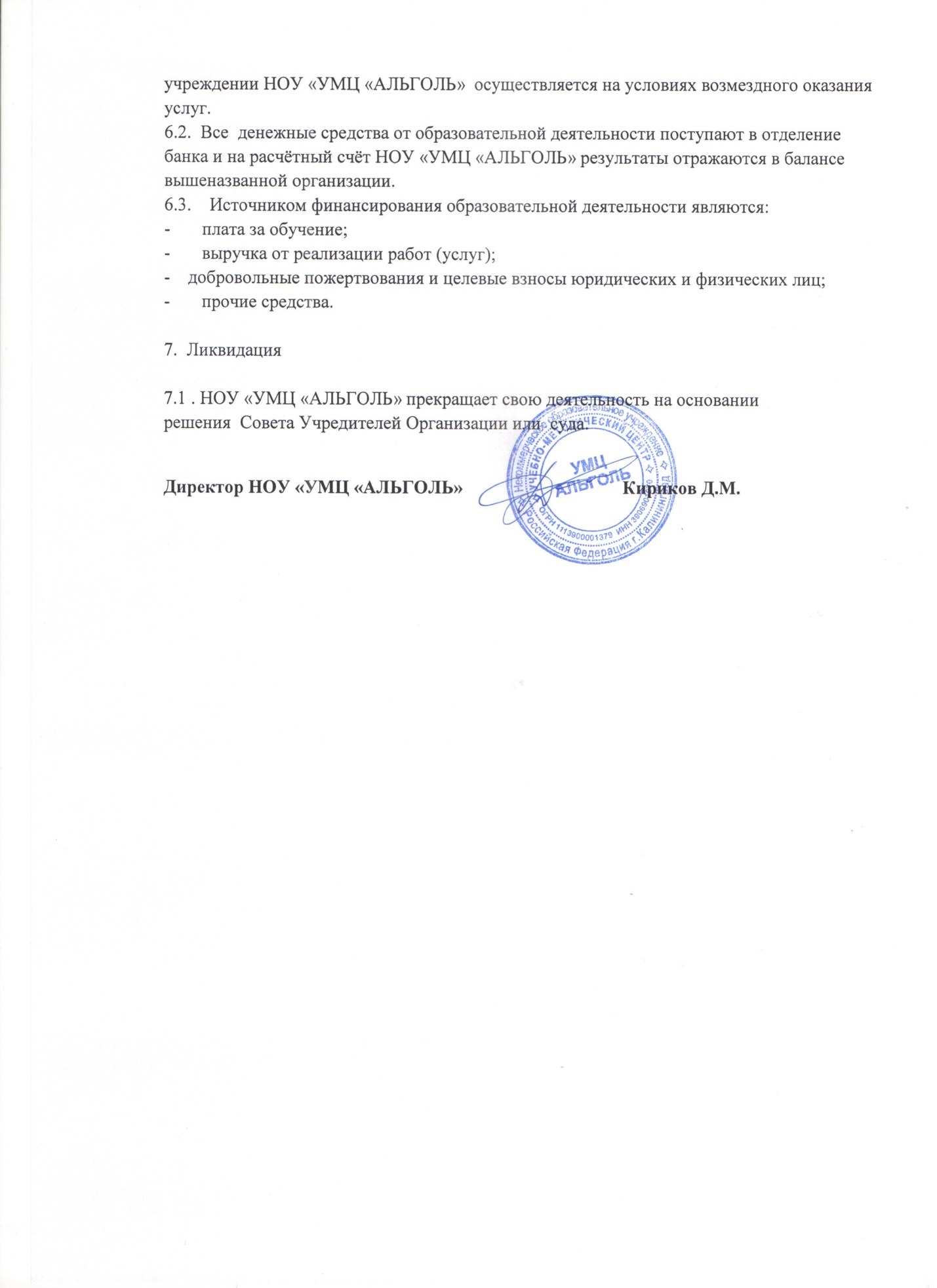 